МУНИЦИПАЛЬНЫЙ ЭТАП ВСЕРОССИЙСКОЙ ОЛИМПИАДЫ ШКОЛЬНИКОВПО ГЕОГРАФИИ2015/2016 уч. г.7 классТеоретический раунд1. Какому азимуту соответствует направление на ВЮВ?1) 135º2) 292,5º3) 112,5º4) 202,5º2. Какой из представленных масштабов самый крупный:1) 1:250002) 1:500003) 1:1000004) 1:10000003. Какой будет масштаб плана местности, если линия, длина которой на местности составляет 23,5 км, представлена на плане местности отрезком длиной 9,4 см:1) 1:50002) 1:250 0003) 1:25000004) 1:250004. Превышение точки земной поверхности по отвесной линии над уровнем моря – это:1) горизонталь2) абсолютная высота точки3) относительная высота точки4) бергштрихи5. Линии, соединяющие точки с одинаковыми глубинами, называют:1) изотермы2) изобары3) изобаты4) градусная сетка6. На какой карте можно проследить размещение зональных природных комплексов на Земле:1) физической2) строения земной коры3) климатической4) природных зон7. Для какой природной зоны характерны такие условия формирования, как постоянно высокие температуры круглый год, большое количество атмосферных осадков, выпадающих круглогодично и ежедневно:1) тундра2) тайга3) степь4) влажные экваториальные леса8. Первый (нижний) высотный пояс гор в схеме высотной поясности всегда соответствует:1) природной зоне, в которой находится гора2) названию климатического пояса, в котором находится гора3) названию горы4) названию почвы, в которой находится гора9. В какой горной системе количество высотных природных поясов будет больше:1) Уральские горы2) Гималаи3) Саяны4) Скандинавские горы.10. Средняя соленость Мирового океана составляет:1) 42 ‰2) 200 ‰3) 35‰4) 7 ‰11. Укажите ответ, где значение амплитуды температуры воздуха будет минимальной: 1) –16ºС и +16ºС2) +3ºС и +33ºС3) –4ºС и +17ºС4) –24ºС и –48ºС12. Какова будет температура воздуха на горе Монблан (4800 м), если у ее подножия температура воздуха составила + 20ºС:1) +48,8ºС2) –48,8ºС3) +24,8ºС4) –8,8ºС13. Определите примерную высоту горы, если известно, что у ее подножия температура воздуха составила +16ºС, а на ее вершине (–8ºС):1) 1,3 км2) 4 км3) 24 км4) 400 м14. Отношение количества водяного пара, находящегося в воздухе, к тому количеству водяного пара, которое воздух может содержать при данной температуре, называется:1) абсолютная влажность воздуха2) насыщенный воздух3) относительная влажность воздуха4) конденсацией15. Чему примерно будет равно значение атмосферного давления на вершине самой высокой горы Африки (вулкан Килиманджаро, 5895 м), если у ее подножия атмосферное давление составляет 761 мм рт. ст.:1) 200 мм рт. ст.2) 1320 мм рт. ст.3) 725 мм рт. ст.4) 797 мм рт. ст.16. Определите, в каком из случаев будет дуть самый сильный ветер:1) в точке А давление 741 мм в точке Б 750мм2) в точке А давление 763 мм в точке Б 758 мм3) в точке А давление 754 мм в точке Б 752 мм4) в точке А давление 755 мм в точке Б 762 мм17. В каком случае относительная влажность воздуха с температурой +10ºС и содержанием в нем в насыщенном состоянии водяного пара 9 г будет равняться 50%:1) если этот воздух будет содержать 18 г водяного пара2) если этот воздух будет содержать 4,5 г водяного пара3) если этот воздух будет содержать 9 г водяного пара4) если этот воздух будет содержать 20 г водяного пара18. О какой расе людей идет речь в следующем описании: «Изначально обитали на открытых пространствах с суровыми ветрами; от слепящих пыльных и снежных бурь их глаза защищены благодаря узкому разрезу, дополнительной складке на веках, выступающим скулам; характерен желтоватый цвет кожи, черные прямые волосы; к этой расе принадлежат многие народы Азии, а также американские индейцы»:1) европеоидная2) негроидная3) монголоидная.19. Выберите правильное утверждение о циркуляции воздушных масс по сезонам в субтропическом климатическом поясе:1) зимой и летом господствуют тропические воздушные массы2) зимой – умеренные воздушные массы, летом – тропические3) зимой – тропические воздушные массы, летом – умеренные4) зимой – тропические воздушные массы, летом – экваториальные20. Самая низкая температура воздуха, зафиксированная на земном шаре, составляет 
(–89,2ºС). Выберите место, где это могло быть: 1) Оймякон (Россия)2) Северный полюс3) Антарктида (станция Восток)4) о. Гренландия21. Абсолютный максимум температуры, зафиксированный на Земле, составил +58ºС. Укажите место, где это произошло:1) Арика (Южная Америка)2) район города Триполи (Африка)3) пустыня Сахара4) Большая Пустыня Виктория22. Самым глубоким глубоководным желобом на Земле является:1) Чилийский2) Перуанский3) Зондский4) Марианский23. Через какой океан проходит наибольшее количество судоходных маршрутов:1) Атлантический2) Тихий3) Индийский4) Северный Ледовитый24. Это дерево знаменито своими необычными пропорциями. Оно одно из самых толстых деревьев в мире — при средней окружности ствола 9-10 м, его высота всего 18-25 м (в «Книге рекордов Гиннесса» за 1991 г. рассказывается о дереве диаметром целых 54,5 м). Наверху ствол разделяется на толстые, почти горизонтальные ветви, образующие большую, до 38 м в диаметре, крону. В сухой период, зимой, когда дерево сбрасывает листву, он приобретает курьезный вид дерева, растущего корнями вверх. О каком дереве идет речь:1) секвойя2) вельвичия3) баобаб4) эвкалипт25. Какое явление изображено на карте:1) природные зоны2) почвы мира3) плотность населения мира4) количество осадков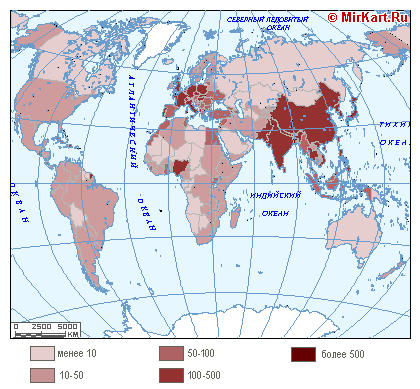 26. На каком из рисунков изображены горы, образованные в более древнее время:27. Выберите природную зону, где четко прослеживается сухой и влажный периоды:1) тундра2) тайга3) саванны и редколесья4) влажные экваториальные леса28. Укажите самое мелкое море на Земле:1) Филиппинское2) Азовское3) Балтийское4) Черное29. К какому типу климата относится представленная климатограмма:30. Выберите правильное утверждение, в котором указаны материки по мере увеличения их площади:1) Австралия, Антарктида, Северная Америка, Южная Америка, Африка, Евразия2) Евразия, Африка, Северная Америка, Южная Америка, Антарктида, Австралия3) Австралия, Антарктида, Южная Америка, Африка, Северная Америка, Евразия4) Австралия, Антарктида, Южная Америка, Северная Америка, Африка, ЕвразияОтветы:Аналитический раунд1. Прочитайте фрагмент литературного произведения и ответьте на вопросы.«…А зной все держался и держался и выпил всю влагу, и в конце концов из всех потоков оставалось только главное русло Вайнганги, по которому струился тоненький ручеек воды между мертвыми берегами; и когда дикий слон Хатхи, который живет сто лет и даже больше, увидел длинный синий каменный хребет, выступивший из воды посередине потока, он узнал Скалу Мира и тут же поднял хобот и затрубил, объявляя Водяное перемирие, как пятьдесят лет тому назад объявил это Перемирие его отец. Олени, дикие свиньи и буйволы хрипло подхватили его призыв, а коршун Чиль, летая над землей большими кругами, свистом и криком известил о Перемирии…»Вопросы:Из какого произведения взят фрагмент?Кто его автор?Как называется страна, на территории которой развивается действие?Какой климат характерен для этой территории?Какое время года, в соответствии с климатом, описывается в приведенном фрагменте?Почему в это время года наступает сухой период?Какое преступление Закон наказывал смертью во время Водяного перемирия?Как называется лес, в котором происходят события, описанные в этом произведении?К бассейну какой реки могла относиться р. Вайнганга?2. Назовите дату(ты), когда путешественник, находящийся в центральной части пустыни Намиб (270 30’ ю.ш.) в полдень не сможет определить направления по сторонам горизонта без компаса. Что это за день? Объясните свой выбор.________________________________________________________________________________________________________________________________________________________________________________________________________________________________________________________________________________________________________________________________________________________________________3. Укажите, каково назначение перечисленных в таблице приборов и инструментов. Заполните ячейки в таблице.4. В одном из произведений Лев Кассиль так описывает выдуманный его героями материк, Швамбранию. Придумавшие Швамбранию мальчики, разместили этот материк в Южном полушарии, между Австралией и Южной Америкой.«…Северные окончания Швамбранского материка, доходя до экватора, цвели тропическим изобилием; южные границы леденели от близкого соседства Антарктики… Как и всякая страна, Швамбрания должна была иметь географию, флору, фауну и население…».______________________________________________________________________________________________________________________________________________________________________________________________________________________________________________________________________________________________________________________________________________________________________________________________________________________________________________________________________________________________________________________________________________________________________________________________________________________________________________________5. Определите масштаб фрагмента контурной карты полушарий.__________________________________________________________________________________________________________________________________________________________________________________________________________________________________________________________________________________________________________________________________________________________________________________________________________________________________________________________________________________________________________________________________________________________12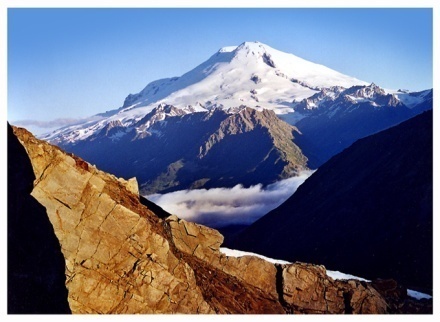 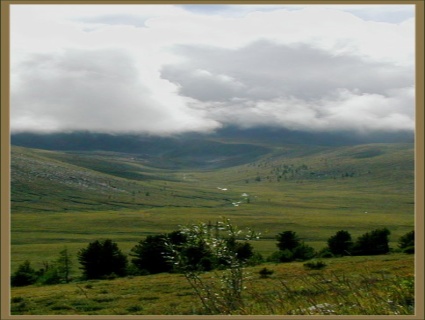 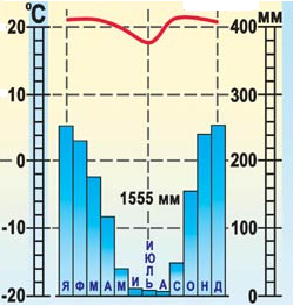 1) экваториальному2) субэкваториальному3) тропическому4) умеренному№ задания123456789101112131415Правильный ответ№ задания161718192021222324252627282930Правильный ответНазвание прибораНазначение прибора1Курвиметр2Анемометр3Барограф4Альтиметр5Буссоль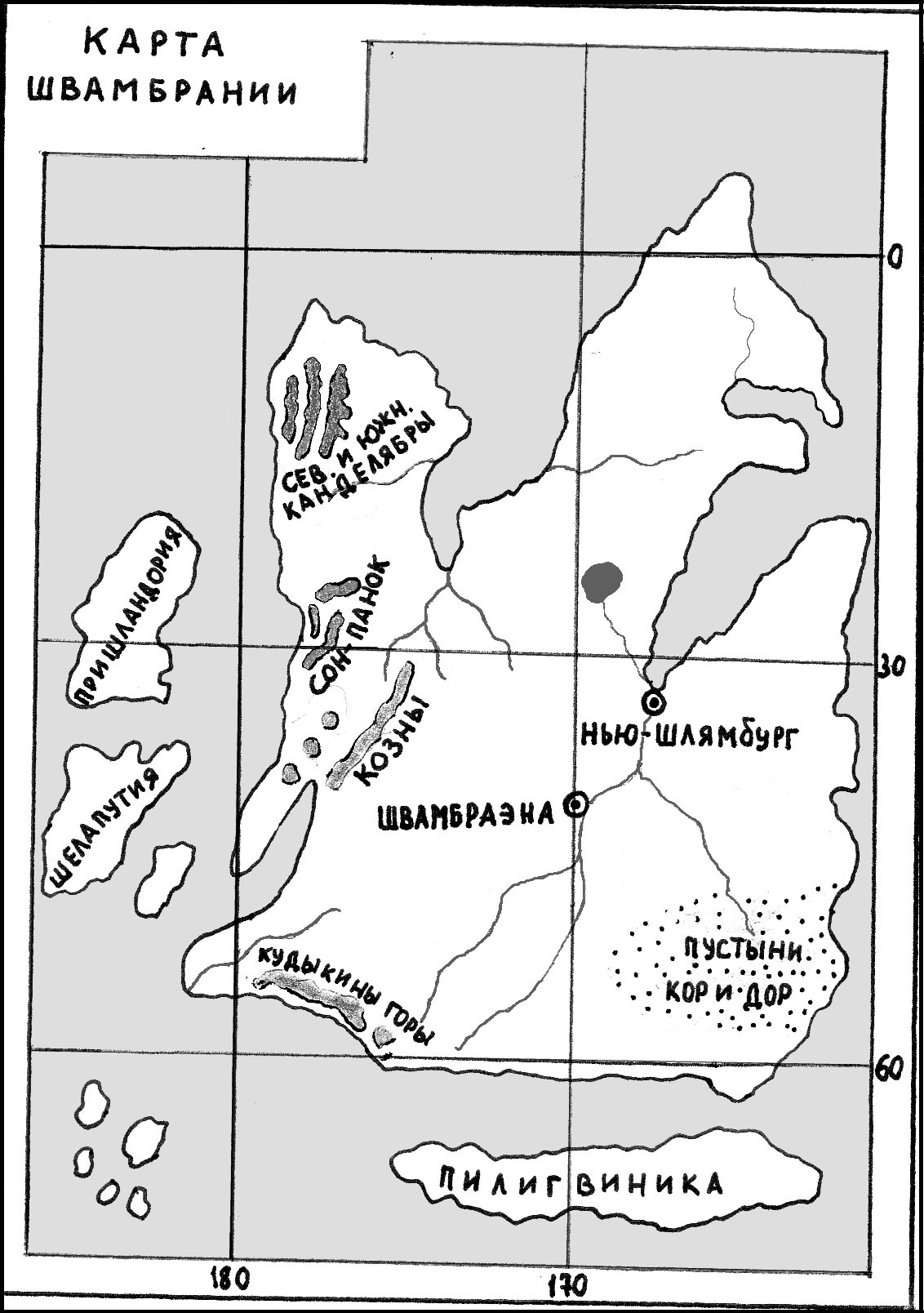 Перед вами карта Швамбрании. Хотя Лев Кассиль и пишет, что Швамбрания имела свою географию, но подробной географической характеристики страны-материка в книге нет. Вам предлагается восполнить этот пробел. Предположите, что такой материк существует. Попробуйте дать ответы на следующие географические вопросы.У каких берегов материка должны проходить холодные течения?В каких частях материка будет выпадать наименьшее количество осадков и почему?В каком климатическом поясе находится северная (до 150 ю.ш.) часть материка?Каким будет режим рек в северной части материка?Укажите, какова будет последовательность смены природных зон в направлении с севера на юг в северной (до 300 ю.ш.) части материка.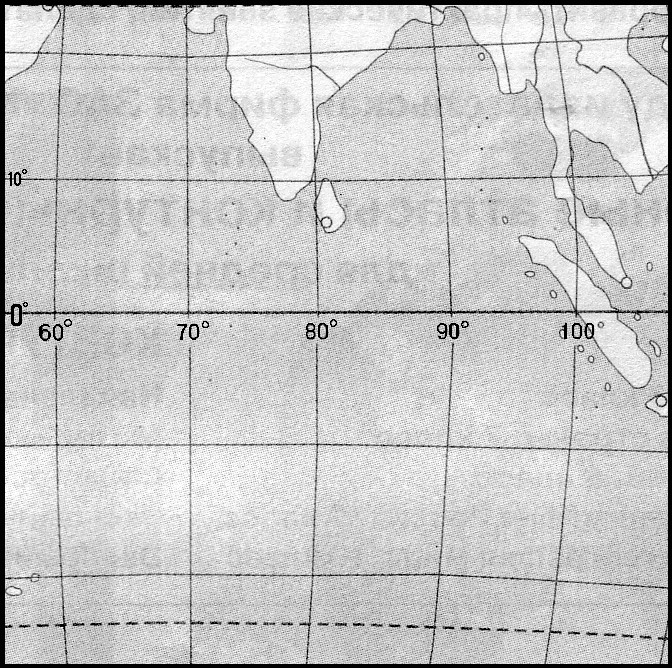 Запишите ход вычислений, а также полученный масштаб (в численном и именованном виде).